Given: 09.06.20Test: 16.06.19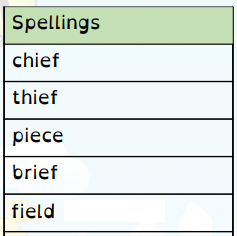 Spelling Test: Year 3 Given: 09.06.20Test: 16.06.19SpellingsaccidentallybreathecenturyconsidereightguardheardpeculiarpossiblequarterSpellingsbicyclebiplanebipedbicentennialbiannualbilingualbicuspidbicepsbinocularsbisect